Handout 9: Web ScrapingWeb scrapping in R is accomplished through the rvest package.library(rvest)Example #1Website: http://course1.winona.edu/cmalone/dsci210/Exams/USQuickFacts_Webscrape1.html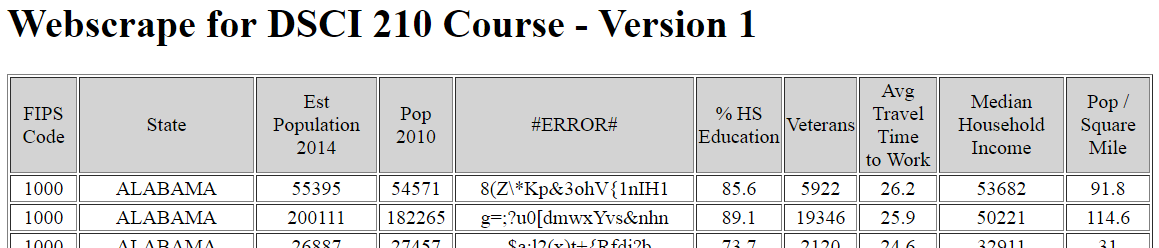 	HTML Snipit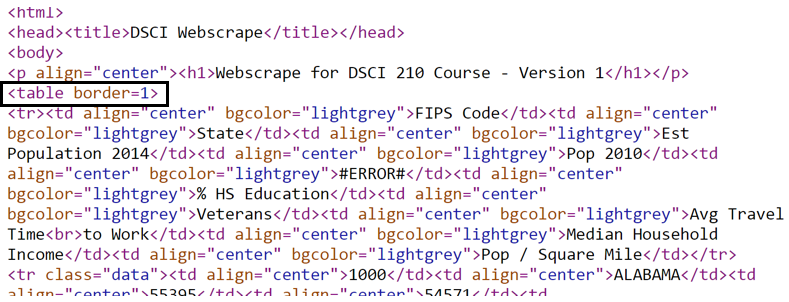 The data to be scraped sits inside a HTML table, thus the function html_table() should be used to put data into a useable R format.url <- "http://course1.winona.edu/cmalone/dsci210/Exams/USQuickFacts_Webscrape1.html"page <- read_html(url)temptable <- html_table(page, header=TRUE)df<-as.data.frame(temptable)Data put into a data.frame in R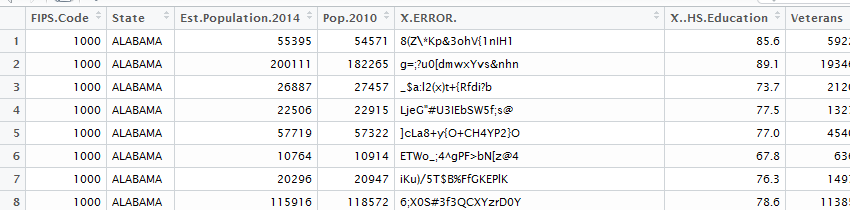 > str(df)
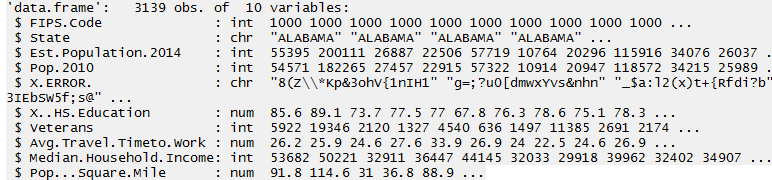 
Getting summaries for Avg. Travel Time to Work summary(df$Avg.Travel.Timeto.Work)
hist(df$Avg.Travel.Timeto.Work)
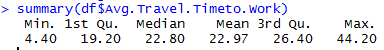 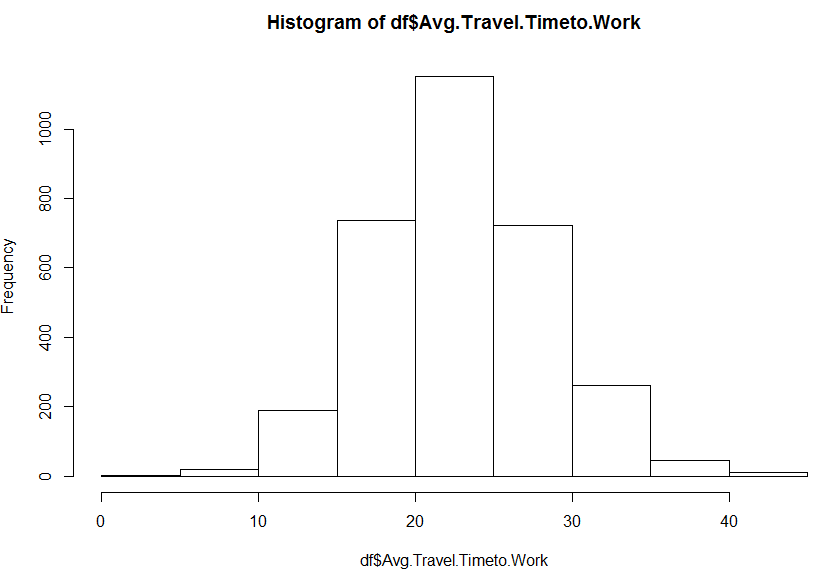 Example #2Consider a slightly modified version of the HTML table read in above. Website: http://course1.winona.edu/cmalone/dsci210/Exams/USQuickFacts_Webscrape2.html 
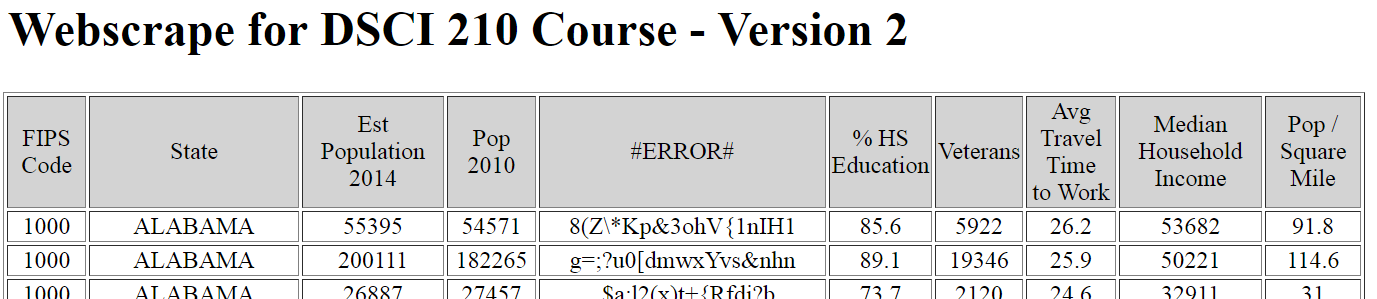 
HTML Snipit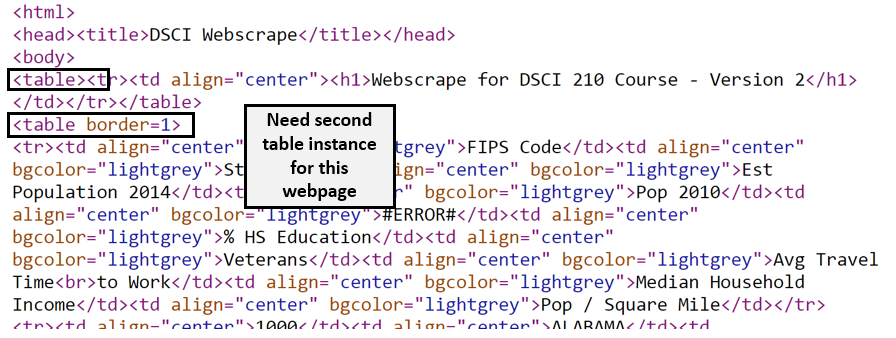 R code to read in this version of webpage.  Note the [[2]] is pulling off the second table instance on this webpage.url <- "http://course1.winona.edu/cmalone/dsci210/Exams/USQuickFacts_Webscrape2.html"page <- read_html(url)temptable <- html_table(page, header=TRUE)[[2]]df<-as.data.frame(temptable)This data as read in my R and put into a data.frame in RExample #3For this example, we will consider a more typical webpage.  For illustrative purposes, we will use the Social Security Admirations website.  Information regarding the Number of Social Security Card Holders over time will be scraped. Website: https://www.ssa.gov/oact/babynames/numberUSbirths.html 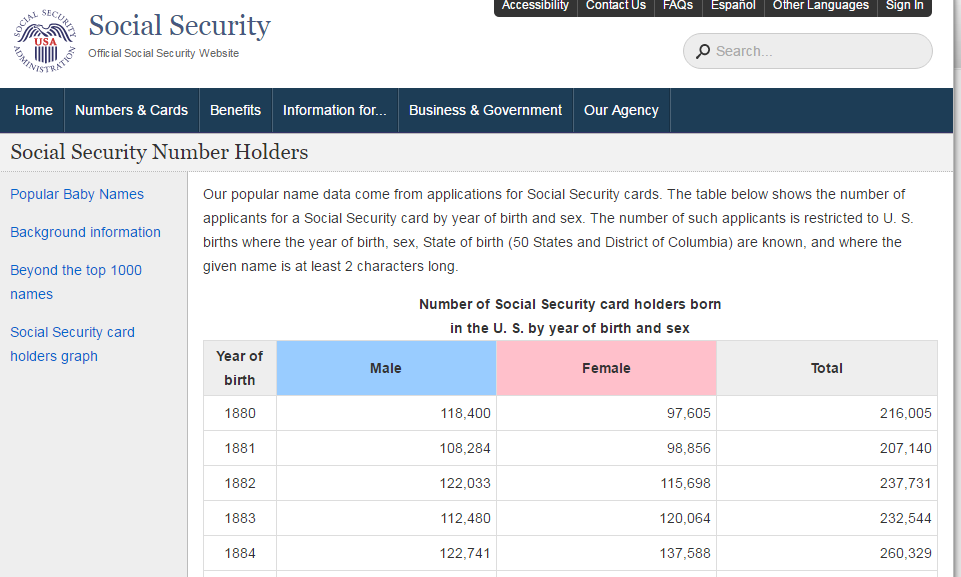 HTML Snipit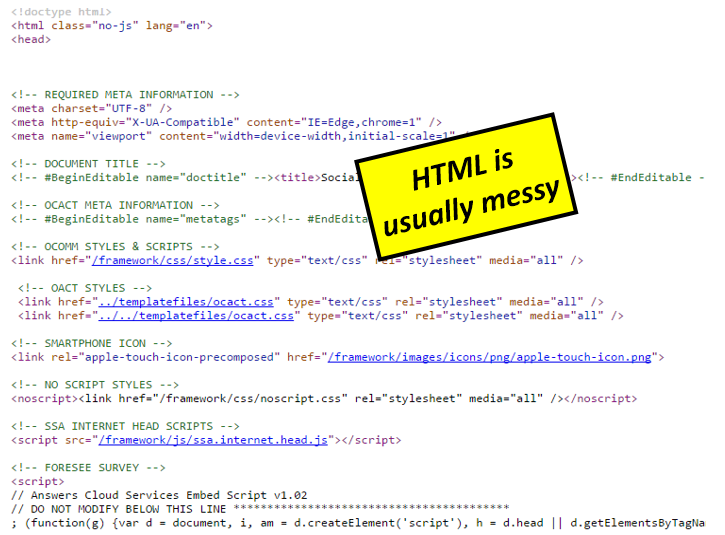 The Chrome Extension: SelectorGadget can be used to help identify which information from this website should be gathered.   The SelectorGradget extension for Chrome must be downloaded first.  To use the extension, click the icon near the upper-right corner.  Click on the content to be gathered.  You may need to deselect content that is not needed. 
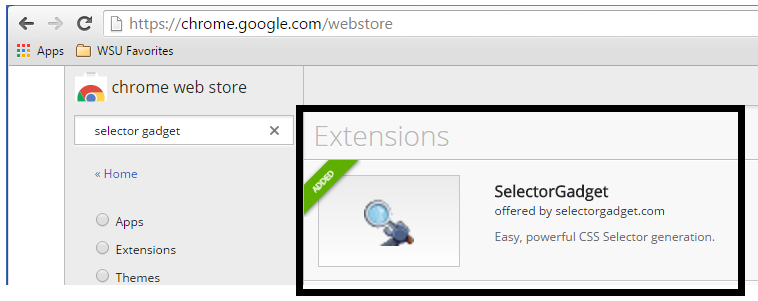 Using the SelectorGadget inside Chrome.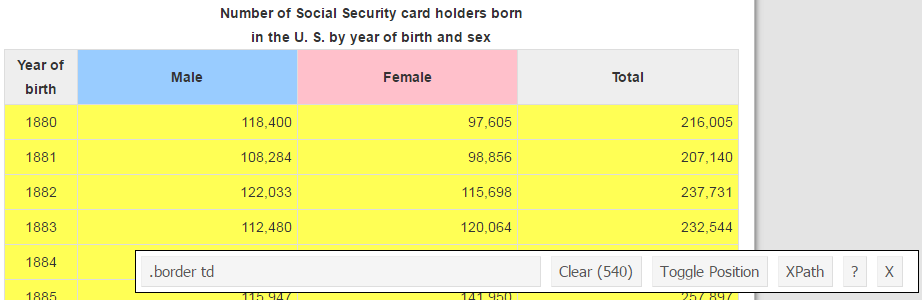 R code to scrape this dataurl<-"https://www.ssa.gov/oact/babynames/numberUSbirths.html"page <- read_html(url)temp<-html_text(html_nodes(page, ".border td"))df<-as.data.frame(temp)Structure of data.frame is not correct.  The Year, Male, Female, Total are stacked vertically. 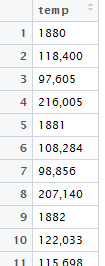 Data processing steps.  Note: gsub() function is necessary to remove comma in counts before converting to numeric.rowid<-rep(c(1,2,3,4),135)Year<-as.numeric(as.character(df$temp[rowid==1]))Males<-as.numeric(gsub(",","",df$temp[rowid==2]))Females<-as.numeric(gsub(",","",df$temp[rowid==3]))
Getting a simple plot to compare trends over time between Males and Females.plot(Year,Males,type='n') #Points are not being plotted here.lines(Year,Males,col="blue")lines(Year,Females,col='pink')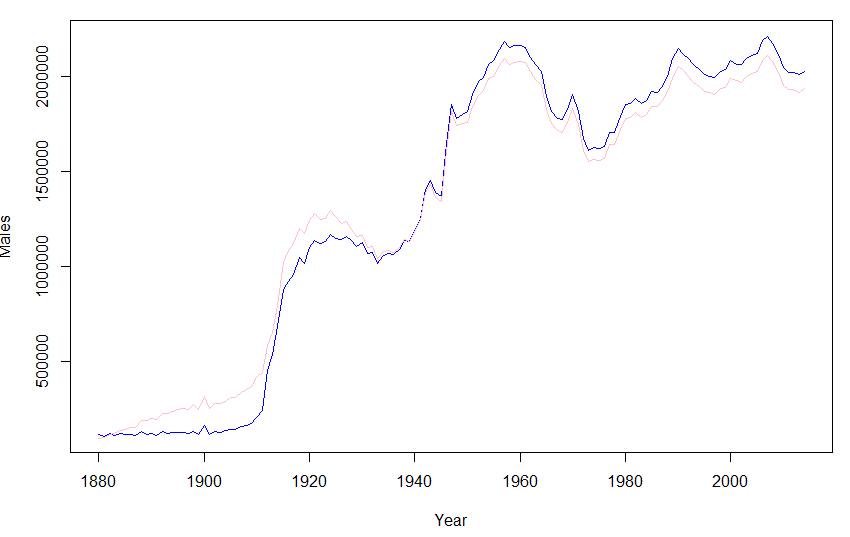 Example #4This last example will require a two-step process to gather the information needed.   The goal here is to compare the movie ratings of two celebrities, Tom Hanks and Julia Roberts. Step 1: Using the IMDB database, identify the movies for each person.Step 2: Once the appropriate movies have been identified, scrape the movie ratings from the IMDB      
              databaseIMBD webpage for Tom Hanks:  http://www.imdb.com/name/nm0000158/ 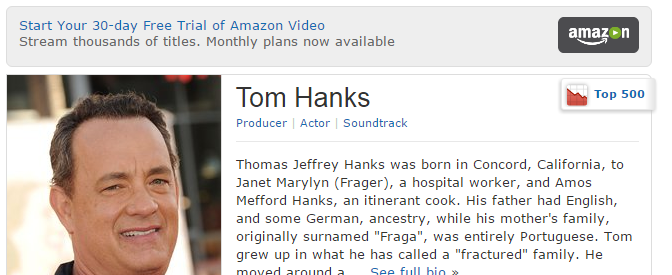 The movies for which Tom Hanks has been an actor are displayed near the bottom of this webpage. 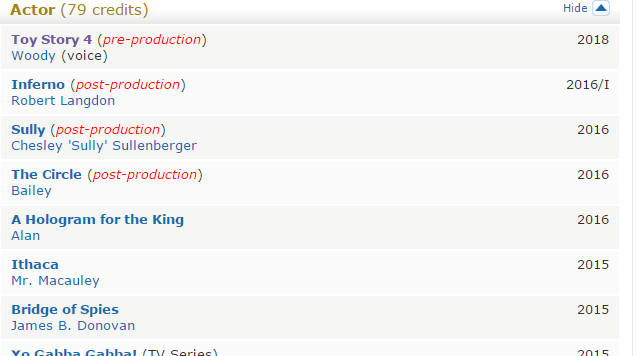 #Code to scrape movies for Tom Hanks hanks<- read_html("http://www.imdb.com/name/nm0000158/")hanks_links <- hanks %>%   html_nodes("#filmo-head-actor+ .filmo-category-section b a") %>%  html_attr("href")hanks_movies<-substr(hanks_links,8,16)hanks_movie_links<-lapply(hanks_movies,function(x) paste("http://www.imdb.com/title/",x,"/",sep=""))Note:  This code uses piping.  This is common in unix type environments and can be used in R.  The output is automatically pushed into the next statement.The code above produces the web addresses of each movie for which Tom Hanks is an actor. 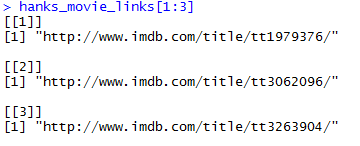 The next step is to obtain the movie rating from each movie. Some movies listed do not have a rating.  Thus, an if() statement is used to skip over such movies. 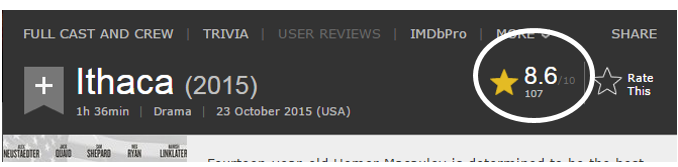 The following will scrape the movie rating for all Tom Hanks movies. number_hanks<-length(hanks_movie_links)hanks_ratings<-rep(NA,number_hanks)for(i in 1:number_hanks){  Sys.sleep(0.5)  temp <- read_html(hanks_movie_links[[i]])  temp2 <- html_nodes(temp,".ratingValue strong span")  temp3 <- html_text(temp2)  if(length(temp3)>0){    hanks_ratings[i] <- as.numeric(temp3)  }}The same process must be followed for getting the movie ratings for Julia Roberts.  Note:  The html_nodes() function has a change as the css element is identified as actress instead of actor.  This can be seen on the fourth line below. #Getting information on Julia Robertsroberts<- read_html("http://www.imdb.com/name/nm0000210/")roberts_links <- roberts %>%   html_nodes("#filmo-head-actress+ .filmo-category-section b a") %>%  html_attr("href")roberts_movies<-substr(roberts_links,8,16)roberts_movie_links<-lapply(roberts_movies,function(x) paste("http://www.imdb.com/title/",x,"/",sep=""))number_roberts<-length(roberts_movie_links)roberts_ratings<-rep(NA,number_roberts)for(i in 1:number_roberts){  Sys.sleep(0.5)  temp <- read_html(roberts_movie_links[[i]])  temp2 <- html_nodes(temp,".ratingValue strong span")  temp3 <- html_text(temp2)  if(length(temp3)>0){    roberts_ratings[i] <- as.numeric(temp3)  }}The following code is used to prepare the data for plotting.  The main issue with creating this plot is that the number of movies is not the same for each.  Thus, to evaluate trends from early in their career to later, the vector of shorter length, Roberts in this case, need to be shifted.  A variety of plotting options were used here as well. #Shifting Roberts ratings to align with Hanks, i.e. start of career #How much shift is necessaryshiftamount<-length(hanks_ratings) - length(roberts_ratings)#Shifting the data for Robertsroberts_ratings<-c(rep(NA,shift_amount),roberts_ratings)#Plotting of ratings over timeplot(hanks_ratings, xlab="", ylab="Rating", ylim=c(0,10),axes=F, type="n")lines(hanks_ratings, col="blue")axis(1, at=c(0,80), labels=c("Most Recent", "Start of Career"))axis(2)lines(roberts_ratings, col="red")#Add legend to plotlegend("bottomright", c("Hanks","Roberts"),lty=c(1,1), col=c("blue","red"))#Mean differnce in ratingsdifference<-hanks_ratings - roberts_ratingsmean(difference, na.rm=T)title(paste("Average of (Hanks - Roberts) is",round(mean(difference,na.rm=T),2)))The final plot that can be used to compare the movie rating between Tom Hanks and Julia Roberts. 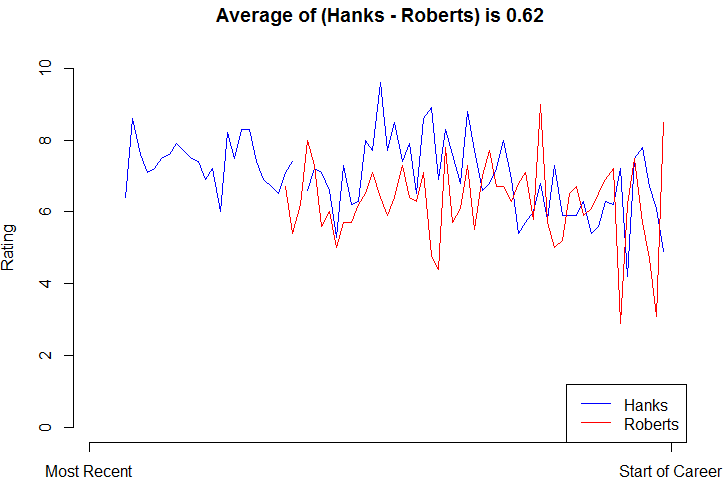 